SUBJ: The Weeknd announces ‘The After Hours Tour’ starting June 11th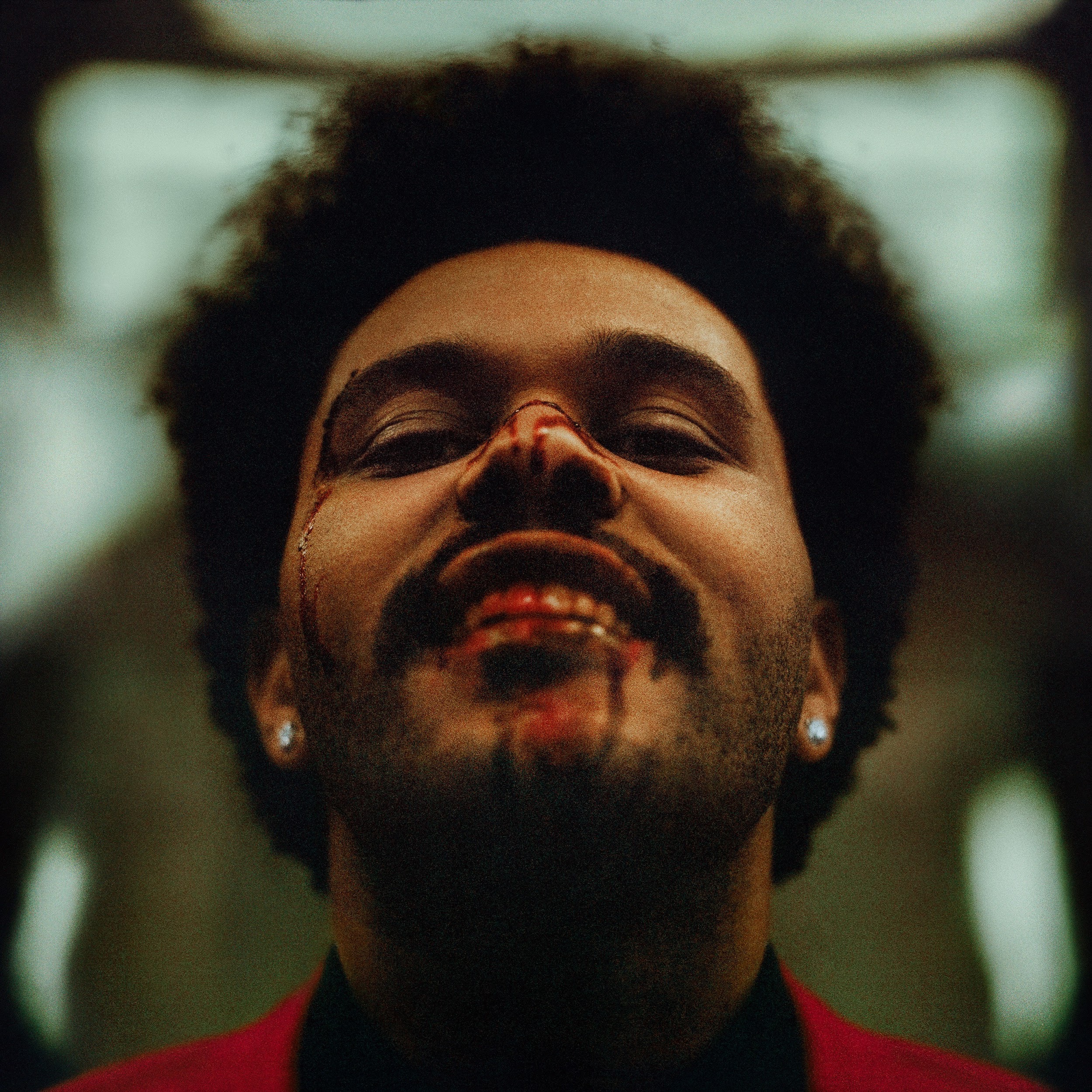 The Weeknd has announced his new headline world tour, The After Hours Tour, starting June 11th on the heels of his upcoming album, After Hours. American Express® Card Members can purchase tickets in select markets before the general public beginning Tuesday, February 25 at 10am local time (9am local time for UK/EU) through Thursday, February 27 at 10pm local time. During all US dates, Verizon Up ticket holders will get access to an exclusive stage side experience within the Verizon Up Members section. Regular ticket on-sale begins Friday, February 28 at 10am local time for North America and 9am local time for UK and EU.The After Hours Tour will showcase state of the art production and one of the most innovative stage designs to date, containing the most LED lights and video for an arena show. Produced by Live Nation, the 57-date tour will hit cities across the United States, Canada, the United Kingdom, Belgium, the Netherlands, Germany and France with support from Sabrina Claudio and Don Toliver in the US, and 88GLAM and Sabrina Claudio in Europe.After Hours album merch bundles became available with the announce of the title track and album pre-order yesterday, available at shop.theweeknd.com. For all North American dates, each ticket purchased online comes with one CD of The Weeknd's new album AFTER HOURS.  All purchases of the album or album bundles via the UK webstore also give priority access to pre-sale tickets for the upcoming UK and EU tour dates (Note: pre-sale code applies to UK and EU dates only). Pre-sale (powered by Ticketmaster) begins at 9am GMT on Wednesday, February 26th.On March 7th The Weeknd will perform on Saturday Night Live ahead of his new album, After Hours, dropping March 20th. Listen to the title track and get tickets at the links below.Tickets for The After Hours Tour:https://www.ticketmaster.com/the-weeknd-tickets/artist/1697014Listen to “After Hours”:http://theweeknd.co/afterhours-singlePre-order After Hours:https://umusic.digital/afterhours/The After Hours Tour Dates:June 11 - Vancouver, BC - Pepsi Live at Rogers ArenaJune 14 - Edmonton, AB - Rogers PlaceJune 17 - Winnipeg, MB - Bell MTS PlaceJune 22 - St. Paul, MN - Xcel Energy CenterJune 24 - Chicago, IL - United CenterJune 26 - Pittsburgh, PA - PPG Paints ArenaJune 27 - Detroit, MI - Little Caesar's ArenaJune 29 - Toronto, ONT - Scotiabank ArenaJune 30 - Toronto, ONT - Scotiabank ArenaJuly 2 - Montreal, QC - Bell CentreJuly 4 - Uncasville, CT - Mohegan SunJuly 7 - Newark, NJ - Prudential CenterJuly 8 - Brooklyn, NY - Barclays CenterJuly 11 - Boston, MA - TD GardenJuly 13 - Washington, DC - Capital One ArenaJuly 15 - Charlotte, NC - Spectrum CenterJuly 16 - Atlanta, GA - State Farm ArenaJuly 18 - Miami, FL - American Airlines ArenaJuly 21 - Orlando, FL - Amway CenterJuly 23 - New Orleans, LA - Smoothie King CenterJuly 24 - Houston, TX - Toyota CenterJuly 25 - Dallas, TX - American Airlines CenterJuly 27 - Denver, CO - Pepsi CenterJuly 29 - Salt Lake City, UT - Vivint Smart Home ArenaJuly 31 - Portland, OR - Moda CenterAugust 1 - Tacoma, WA - Tacoma DomeAugust 3 - Oakland, CA - Oakland ArenaAugust 4 - San Jose, CA - SAP CenterAugust 6 - Sacramento, CA - Golden 1 CenterAugust 8 - Anaheim, CA - Honda CenterAugust 9 - San Diego, CA - Pechanga ArenaAugust 11 - Glendale, AZ - Gila River ArenaAugust 14 - Los Angeles, CA - Staples CenterAugust 15 - Los Angeles, CA - Staples CenterAugust 19 - San Antonio, TX - AT&T CenterAugust 20 - Ft. Worth, TX - Dickies ArenaAugust 22 - Tulsa, OK - BOK CenterAugust 23 - Omaha, NE - CHI Health Center OmahaAugust 25 - St. Louis, MO - Enterprise CenterAugust 26 - Nashville, TN - Bridgestone ArenaAugust 28 - Cleveland, OH - Rocket Mortgage FieldHouseSeptember 1 - Buffalo, NY - KeyBank ArenaSeptember 3 - New York, NY - Madison Square GardenOctober 11 - London, UK - O2 ArenaOctober 12 - London, UK - O2 ArenaOctober 13 - London, UK - O2 ArenaOctober 15 - Newcastle, UK - Metro Radio ArenaOctober 16 - Birmingham, UK - Arena BirminghamOctober 18 - Glasgow, UK - SSE HydroOctober 19 - Manchester, UK - Manchester ArenaOctober 26 - Antwerp, Belgium - SportpaleisOctober 27 - Amsterdam, Holland - Ziggo DomeOctober 29 - Berlin, Germany - Mercedes-Benz ArenaOctober 31 - Munich, Germany - OlympiahalleNovember 8 - Hamburg, Germany - Barclaycard ArenaNovember 9 - Cologne, Germany - Lanxess ArenaNovember 12 - Paris, France - AccorHotels Arena